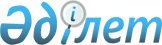 "Қазақстан Республикасы Үкіметінің заң жобалау жұмыстарының 2013 жылға арналған жоспары туралы" Қазақстан Республикасы Үкіметінің 2012 жылғы 29 желтоқсандағы № 1778 қаулысына өзгерістер мен толықтырулар енгізу туралыҚазақстан Республикасы Үкіметінің 2013 жылғы 26 маусымдағы № 651 қаулысы

      Қазақстан Республикасының Үкіметі ҚАУЛЫ ЕТЕДІ:



      1. «Қазақстан Республикасы Үкіметінің заң жобалау жұмыстарының 2013 жылға арналған жоспары туралы» Қазақстан Республикасы Үкіметінің 2012 жылғы 29 желтоқсандағы № 1778 қаулысына мынадай өзгерістер мен толықтырулар енгізілсін:



      көрсетілген қаулымен бекітілген Қазақстан Республикасы Үкіметінің заң жобалау жұмыстарының 2013 жылға арналған жоспарында:



      реттік нөмірлері 14, 20 және 21-жолдар алынып тасталсын;



      мынадай мазмұндағы реттік нөмірі 46-2-жолмен толықтырылсын:      «                                                                   »;

      мынадай мазмұндағы реттік нөмірі 53-1 және 53-2-жолдармен толықтырылсын:      «                                                                   »;

      ескертпе: аббревиатуралардың толық жазылуы:



      мынадай мазмұндағы жолмен толықтырылсын:



      «ӨДМ – Қазақстан Республикасының Өңірлік даму министрлігі».



      2. Осы қаулы қол қойылған күнінен бастап қолданысқа енгізіледі.      Қазақстан Республикасының

      Премьер-Министрі                                     С. Ахметов
					© 2012. Қазақстан Республикасы Әділет министрлігінің «Қазақстан Республикасының Заңнама және құқықтық ақпарат институты» ШЖҚ РМК
				46-2Қазақстан Республикасының кейбір заңнамалық актілеріне тұтынушылардың құқықтарын қорғау мәселелері бойынша өзгерістер мен толықтырулар енгізу туралыБҚАнаурызқыркүйекқарашаӘ.Б. Мәтішев53-1Рұқсаттар және хабарламалар туралыӨДМқазанқарашажелтоқсанС.М. Жұманғарин53-2Қазақстан Республикасының кейбір заңнамалық актілеріне рұқсат беру жүйесі мәселелері бойынша өзгерістер мен толықтырулар енгізу туралыӨДМқазанқарашажелтоқсанС.М. Жұманғарин